Obec RENČIŠOV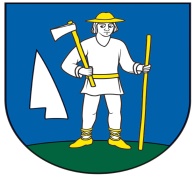 OBECNÝ ÚRAD V RENČIŠOVE, 082 63		Zápisnica z 1. zasadnutia OZ v Renčišove konaného dňa 16.03. 2023 o 19.00 hod.Prítomní:  		poslanci podľa prezenčnej listiny v počte 5 osôb 	Miroslav Paločko – starosta obce, Anna Sabolová – zapisovateľkaNeprítomní: -                                             Návrh programu: 	Otvorenie.Určenie zapisovateľa a overovateľov zápisnice.Plnenie rozpočtu obce za IV. štvrťrok 2022.Záverečný účet obce za rok 2022.Výročná správa obce za rok 2022.Odkúpenie pozemkov – F. OndrejInformovanie o zvýšení cien energiíZateplenie strechy budovy DHZRôzne - diskusia.Záver.K tomuto programu neboli žiadne pripomienky ani doplnky. Program rokovania bol schválený.Bod č. 1 – OtvorenieStarosta obce privítal poslancov na riadnom zasadnutí obecného zastupiteľstva a oboznámil poslancov s programom. Starosta obce skonštatoval, že je prítomných 5 poslancov a zasadnutie je uznášaniaschopné.Bod č. 2  Určenie zapisovateľa a overovateľov zápisnice.Starosta obce určil za zapisovateľku zápisnice Annu Sabolovú. Za overovateľov zápisnice určil starosta obce poslancov: Petra Strelca a Marcelu Ondrejovú.K tomuto bodu bolo prijaté uznesenieBod č. 3 – Plnenie rozpočtu obce za IV. štvrťrok 2022Starosta obce predložil poslancom plnenie rozpočtu obce za IV. štvrťrok 2022. Účtovníčka obce ich oboznámila s jednotlivými položkami príjmov a výdavkov rozpočtu. Poslanci k tomuto plneniu nemali žiadne pripomienky. K tomuto bodu bolo prijaté uznesenieBod č. 4 - Záverečný účet obce za rok 2022Účtovníčka obce predložila poslancom na prerokovanie a schválenie Záverečný účet obce za rok 2022.Prebytok/schodok rozpočtového hospodárenia za rok 2022Prebytok rozpočtu v sume 13.169,05 EUR  zistený podľa ustanovenia § 10 ods. 3 písm. a) a b) zákona č. 583/2004 Z.z. o rozpočtových pravidlách územnej samosprávy a o zmene a doplnení niektorých zákonov v znení neskorších predpisov, navrhujeme použiť na :	-	tvorbu rezervného fondu	13.169,05 EUR Na základe uvedených skutočností bolo starostom obce navrhnuté tvorba rezervného fondu za rok 2022 vo výške 13.169,05 EUR. K tomuto bodu bolo prijaté uznesenieBod č. 5 - Výročná správa obce za rok 2022.Účtovníčka obce predložila poslancom na prerokovanie a schválenie Výročnú správu obce za rok 2022.Poslanci sa dôkladne oboznámili s touto Výročnou správou a jednohlasne ju schválili bez výhrad. K tomuto bodu bolo prijaté uznesenie.Bod č. 6 - Odkúpenie pozemkov – F. OndrejStarosta obce oboznámil poslancov so žiadosťou Františka Ondreja vo veci odkúpenia obecných pozemkov. Poslanci o tomto bode diskutovali a dohodli sa, že je potrebné najprv vysporiadať predmetné pozemky, aby boli vo vlastníctve obce, a následne bude prerokované odkúpenie pozemkov.Bod č. 7 -  Informovanie o zvýšení cien energiíStarosta obce informoval o zvýšení cien energií.Poslanci sa po diskusii zhodli na tom, že je potrebné upraviť rozpočet a navýšiť položku energie. K tomuto bodu bolo prijaté uznesenie.Bod č. 8 - Zateplenie strechy budovy DHZStarosta obce informoval o plánoch výstavby budovy DHZ na rok 2023. Poslanci diskutovali o ďalšom stavebnom postupe a o možnostiach financovania.Poslanci sa po diskusii dohodli, že na zateplenie strechy budovy DHZ bude v roku 2023 vyčlenená z rezervného fondu obce suma 12 000,- €.K tomuto bodu bolo prijaté uznesenieBod 9 – DiskusiaNebol podaný žiaden návrh na diskusiu.Bod 10 – Záver Starosta oznámil,  že boli vyčerpané všetky body,  poďakoval za účasť a ukončil zasadnutie.......................................					.........................................  Miroslav Paločko                     				      František Ondrej      starosta obce                      				        zástupca starostuOverovatelia:  	Peter Strelec   			....................................      Marcela Ondrejová      	....................................   Zapisovateľka: 	Anna Sabolová      		....................................   Obec RENČIŠOVOBECNÝ ÚRAD V RENČIŠOVE, 082 63uznesenie č. 12 / 1 / 2023z 1.  zasadnutia OZ v Renčišove konaného dňa 16.03.2023 o 19.00 hod.K bodu 2 Určenie zapisovateľa a 2 overovateľov zápisniceObecné zastupiteľstvo v Renčišoveschvaľuje zapisovateľka: 		Anna Sabolová,overovateľov zápisnice : 	Peter StrelecMarcela Ondrejová.Hlasovanie: 	V Renčišove dňa 16.03.2023…………………………………..				…………………………………..   Miroslav Paločko         				             František Ondrej    	           starosta                     				             zástupca starostu Obec RENČIŠOVOBECNÝ ÚRAD V RENČIŠOVE, 082 63uznesenie č. 13 / 1 / 2023z 1.  zasadnutia OZ v Renčišove konaného dňa 16.03.2023 o 19.00 hod.K bodu 3 Plnenie rozpočtu obce za IV. Štvrťrok 2022Obecné zastupiteľstvo v Renčišoveschvaľujeplnenie rozpočtu obce za IV. štvrťrok 2022Hlasovanie: 	V Renčišove dňa 16.03.2023…………………………………..				…………………………………..   Miroslav Paločko         				             František Ondrej    	           starosta                     				             zástupca starostu Obec RENČIŠOVOBECNÝ ÚRAD V RENČIŠOVE, 082 63uznesenie č. 14 / 1 / 2023z 1.  zasadnutia OZ v Renčišove konaného dňa 16.03.2023 o 19.00 hod.K bodu 4 Záverečný účet obce za rok 2022Obecné zastupiteľstvo v RenčišoveschvaľujeTvorbu rezervného fondu za rok 2022 vo výške 13.169,05 EUR. Hlasovanie: 	V Renčišove dňa 16.03.2023…………………………………..				…………………………………..   Miroslav Paločko         				             František Ondrej    	           starosta                     				             zástupca starostu Obec RENČIŠOVOBECNÝ ÚRAD V RENČIŠOVE, 082 63uznesenie č. 15 / 1 / 2023z 1.  zasadnutia OZ v Renčišove konaného dňa 16.03.2023 o 19.00 hod.K bodu 5 Výročná správa obce za rok 2022Obecné zastupiteľstvo v Renčišoveschvaľuje výročnú správu obce za rok 2022.Hlasovanie: 	V Renčišove dňa 16.03.2023…………………………………..				…………………………………..   Miroslav Paločko         				             František Ondrej    	           starosta                     				             zástupca starostu Obec RENČIŠOVOBECNÝ ÚRAD V RENČIŠOVE, 082 63uznesenie č. 16 / 1 / 2023z 1.  zasadnutia OZ v Renčišove konaného dňa 16.03.2023 o 19.00 hod.K bodu 7 Informovanie o zvýšení cien energiíObecné zastupiteľstvo v Renčišoveschvaľuje navýšenie rozpočtu v položke energie o 1 000,- €.Hlasovanie: 	V Renčišove dňa 16.03.2023…………………………………..				…………………………………..   Miroslav Paločko         				             František Ondrej    	           starosta                     				             zástupca starostu Obec RENČIŠOVOBECNÝ ÚRAD V RENČIŠOVE, 082 63uznesenie č. 17 / 1 / 2023z 1.  zasadnutia OZ v Renčišove konaného dňa 16.03.2023 o 19.00 hod.K bodu 8 Zateplenie strechy budovy DHZObecné zastupiteľstvo v Renčišoveschvaľujepoužitie financií z rezervného fondu obce vo výške 12 000,- € na práce pri dokončení budovy DHZ.Hlasovanie: 	V Renčišove dňa 16.03.2023…………………………………..				…………………………………..   Miroslav Paločko         				             František Ondrej    	           starosta                     				             zástupca starostu Hospodárenie obce Skutočnosť k 31.12.2022 v EURSkutočnosť k 31.12.2022 v EURBežné  príjmy spolu67.853,84z toho : bežné príjmy obce 67.853,84Bežné výdavky spolu54.010,22z toho : bežné výdavky  obce 54.010,22Bežný rozpočet13.843,62Kapitálové  príjmy spolu5.000,00z toho : kapitálové  príjmy obce 5.000,00Kapitálové  výdavky spolu16.668,62z toho : kapitálové  výdavky  obce 16.668,62Kapitálový rozpočet -11.668,62Prebytok/schodok bežného a kapitálového rozpočtu2.175,00Vylúčenie z prebytku/Úprava schodku HČ674,57Upravený prebytok/schodok bežného a kapitálového rozpočtu1.500,43Príjmové finančné operácie s výnimkou cudzích prostriedkov 11.668,62Výdavkové finančné operácie s výnimkou cudzích prostriedkov0,00Rozdiel finančných operácií11.668,62Príjmy spolu  84.522,46VÝDAVKY SPOLU70,678,84Hospodárenie obce 13.843,62Vylúčenie z prebytku/Úprava schodku 674,57Upravené hospodárenie obce13.169,05ZAP. Andraš, D. Gabani, F. Ondrej, M. Ondrejová, P. StrelecPROTIZDRŽALI SANEPRÍTOMNÝZAP. Andraš, D. Gabani, F. Ondrej, M. Ondrejová, P. StrelecPROTIZDRŽALI SANEPRÍTOMNÝZAP. Andraš, D. Gabani, F. Ondrej, M. Ondrejová, P. StrelecPROTIZDRŽALI SANEPRÍTOMNÝZAP. Andraš, D. Gabani, F. Ondrej, M. Ondrejová, P. StrelecPROTIZDRŽALI SANEPRÍTOMNÝZAP. Andraš, D. Gabani, F. Ondrej, M. Ondrejová, P. StrelecPROTIZDRŽALI SANEPRÍTOMNÝZAP. Andraš, D. Gabani, F. Ondrej, M. Ondrejová, P. StrelecPROTIZDRŽALI SANEPRÍTOMNÝ